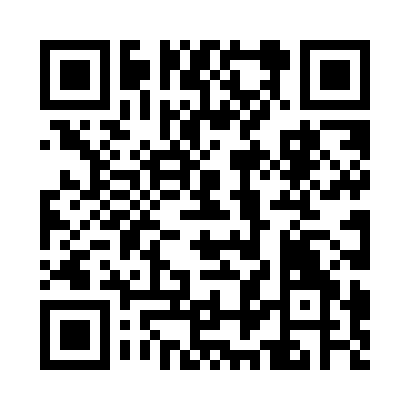 Ramadan times for Romford, Greater London, UKMon 11 Mar 2024 - Wed 10 Apr 2024High Latitude Method: Angle Based RulePrayer Calculation Method: Islamic Society of North AmericaAsar Calculation Method: HanafiPrayer times provided by https://www.salahtimes.comDateDayFajrSuhurSunriseDhuhrAsrIftarMaghribIsha11Mon4:504:506:2112:094:025:585:587:3012Tue4:474:476:1912:094:035:595:597:3113Wed4:454:456:1712:094:056:016:017:3314Thu4:434:436:1512:084:066:036:037:3515Fri4:404:406:1212:084:086:056:057:3716Sat4:384:386:1012:084:096:066:067:3917Sun4:354:356:0812:074:106:086:087:4118Mon4:334:336:0612:074:126:106:107:4219Tue4:304:306:0312:074:136:116:117:4420Wed4:284:286:0112:074:156:136:137:4621Thu4:254:255:5912:064:166:156:157:4822Fri4:234:235:5612:064:176:166:167:5023Sat4:204:205:5412:064:196:186:187:5224Sun4:184:185:5212:054:206:206:207:5425Mon4:154:155:5012:054:216:226:227:5626Tue4:134:135:4712:054:226:236:237:5827Wed4:104:105:4512:044:246:256:258:0028Thu4:084:085:4312:044:256:276:278:0229Fri4:054:055:4012:044:266:286:288:0430Sat4:024:025:3812:044:286:306:308:0631Sun5:005:006:361:035:297:327:329:081Mon4:574:576:341:035:307:337:339:102Tue4:544:546:311:035:317:357:359:123Wed4:524:526:291:025:327:377:379:144Thu4:494:496:271:025:347:387:389:165Fri4:464:466:251:025:357:407:409:186Sat4:444:446:221:015:367:427:429:217Sun4:414:416:201:015:377:437:439:238Mon4:384:386:181:015:387:457:459:259Tue4:354:356:161:015:407:477:479:2710Wed4:334:336:131:005:417:487:489:29